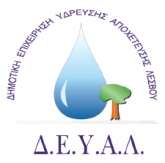 ΔΙΑΔΗΜΟΤΙΚΗ ΕΠΙΧΕΙΡΗΣΗ                                         Μυτιλήνη 2/3/2022ΥΔΡΕΥΣΗΣ ΑΠΟΧΕΤΕΥΣΗΣ	                                          Αριθμ. Πρωτ: 2394 	ΛΕΣΒΟΥΤΕΧΝΙΚΗ ΥΠΗΡΕΣΙΑΤαχ.Δ/νση	: Ελ.Βενιζέλου 13-17Ταχ.Κωδ.	: 811 00 ΜυτιλήνηΠληροφορίες	: Μαρία Σηφάκη- ΑλεξίουΤηλέφωνο	: 22510 24444FAX		: 22510 40121E-mail		: protokolo@deyamyt.gr	ΠΡΟΣ: Μ.Μ.Ε.ΔΕΛΤΙΟ ΤΥΠΟΥΣας πληροφορούμε ότι, στα πλαίσια εκτέλεσης του έργου «Αντικατάσταση αγωγού ομβρίων επί των οδών Βουρνάζων και Αεροπόρου Γιανναρέλλη της Πόλης Μυτιλήνης» και έχοντας υπόψη την Έγκριση Προσωρινών Κυκλοφοριακών Ρυθμίσεων στην πόλη της Μυτιλήνης (Αριθμ. 36346/ΜΟΕ απόφαση της Αποκεντρωμένης Διοίκησης Αιγαίου - ΦΕΚ 2799 Β/13-07-2018), την Τετάρτη 2-3-2022 και την Πέμπτη 3-3-2022 ,η κυκλοφορία των οχημάτων ,επί της οδού Αγ, Παντελεήμονος ,με κατεύθυνση την Πλατεία Αλυσίδας ,θα γίνεται διαμέσου των οδών Κωσταντίνου Παλαιολόγου και Ζακύνθου. Η είσοδος της Γ, Βοστάνη θα παραμείνει κλειστή για το χρονικό διάστημα εκτέλεσης των εργασιών και η κυκλοφορία των οχημάτων θα γίνεται διαμέσου των οδών     Βουρνάζων και ΚαβέτσουΑπό  τη ΔΕΥΑΛ